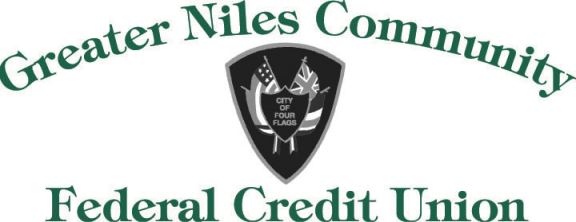 Member Conversion PacketData Processing Conversion – Effective 9/8/2012Your credit union is changing Data Processors, which will help us offer you many new and improved features!  The staff has been preparing for months in hopes to make this a smooth transition.  The new data processing system will help us operate more efficiently, allowing us to spend our time and resources on better serving you. In the months and years to come, you’ll experience further improvements as we take advantage of the many capabilities our new system has to offer.General Questions:What is a Data Processing Conversion – Our Data Processor is the computer system we use to maintain member’s accounts and to process transactions.  We have chosen to upgrade our computer system to help improve our efficiency and enable us to offer new products and services to our members.  When is the Data Processing Conversion – The Data Processing Conversion is scheduled to begin at the end of the business day on Friday September 7th, and to be completed by the opening of the business day on Tuesday September 11th.  All Branches of Greater Niles Credit Union will be closed during the conversion.  Will I receive my statements as usual – You will not receive your August statement at the usual time.  Your last statement with our old data processor will be from August 1, 2012 through September 7, 2012.  You should receive this statement by mid-September.  Dividends will be paid as of this statement period.  Your September statement will be produced by our new data processor.  The effective date of this statement will be September 8, 2012 through September 30, 2012, and dividends will be paid as of this statement period.  Your September statement will have a new look.  Please review it for accuracy and report any discrepancies immediately.  You should start receiving statements regularly beginning in October.  Will my member number change – No, your base member number will stay the same as what you are used to, however, your share, certificate, IRA and loan identification numbers (called suffixes) will change.  You will see the new suffixes on Home Banking, Telephone Banking and on your statement. Please refer to the chart on page 3 for a list of old and new suffixes.   Will I need to order new checks – No, your current checks will continue to work with your account, however, you will see a slightly different number at the bottom of your checks when you do place a new order after the conversion.  Will the Credit Union’s routing and transit (ABA) number change – No, our routing and transit number will not change.  The number is 272483387.  This is the number you will need when setting up payroll direct deposit or when setting up electronic withdrawals from your account.  Will I have access to my funds during the conversion – You will have limited access during the conversion.  Home Banking, Telephone Banking and Bill Pay WILL NOT BE AVAILABLE until Tuesday September 11th.  ATM cards and Debit cards will be available but with limited access.  Please make arrangements to have the cash you need prior to conversion.  You will still have access to writing checks and using your Greater Niles Credit Union Visa Credit Card.  Will my Home Banking change – Yes, and we are very excited about this change.  Beginning Tuesday September 11th, you can log on to our new Home Banking via our website www.gncfcu.org and clicking on the IT’S ME 247 on-line banking button.  You will be required to re-enroll.  Enter your member number and your temporary password (which will be the last four digits of the primary member’s Social Security number).  For security purposes, you will be prompted to change your temporary password to a permanent password and set up security questions in order to finish logging in the first time.  Will my Telephone Banking change – Yes.  Just like Home Banking, you will you be required to re-enroll.  The new Telephone Banking (called CU*Talk) number is 1-855-429-7478.  This is a TOLL FREE number.  You will need to enter your member number and press #.  Next you will be prompted to enter your PIN.  (Your new temporary PIN will be the last four digits of the primary member’s Social Security number).  For security purposes, you will be prompted to change your temporary PIN to a permanent PIN in order to finish the set up process.Will my direct deposit/payroll change – No, you should not see any changes to your direct deposit or payroll.  Any distributions that you had established prior to conversion should be set to distribute into the same accounts.  Please review your account for accuracy and report any discrepancies immediately.  Will my electronic withdrawals change – No, any electronic withdrawals you had set up prior to conversion should continue to route properly to your account. However, please note your new share and loan suffixes on Home Banking, Telephone Banking, or your statement so that any new electronic withdrawals you set up will use the correct numbers.  Will my Greater Niles Credit Union Visa credit card change – No, your credit card will not be affected by the conversion.  Can I save my account history before conversion – Yes, if you were signed up for eStatements (through the My Kept Data), you will be able to see your previous statements until the deactivation date of November 7, 2012.  If you need to print or save any of your statements, log on to the My Kept Data site at https://vault.mykeptdata.com/Login.aspx prior to November 7th.  Will my Bill Pay change – With the exception of some upgrades, your Bill Pay service will not change.  All of your existing Payees and history will convert to the new system.  You will notice that you will no longer need to sign in to Bill Pay with a separate log in.  Simply log in to It’s Me 247 (our new Home Banking site) and select the Pay My Bills icon.  CHART OF OLD AND NEW SUFFIXESThank you for your patience as we prepare ourselves 
to better serve you in the future. Suffix DescriptionOld Suffix New Suffix RangeSAVINGS AND SUB SAVINGS ACCOUNTSSAVINGS AND SUB SAVINGS ACCOUNTSSAVINGS AND SUB SAVINGS ACCOUNTSShare AccountS1000Sub ShareS5100Youth Share AccountS1 or S9009Premier Share AccountS2002-003Sub AccountsS50-S57030-057Vacation ClubS5858Christmas ClubS59059-060CHECKING ACCOUNTSCHECKING ACCOUNTSCHECKING ACCOUNTSShare Draft CheckingS13, S18 or S1913Business Draft CheckingS1414Reg Business DraftS15 or S1615Health Savings AccountS1717INVESTMENTSINVESTMENTSINVESTMENTSCertificatesI3, I6, I12, I18, I24, I36, I48, I60300-354IRA CertificatesI90, I91 or I92400-450Traditional IRAS2070Roth IRAS22075-076LOANSLOANSLOANSAuto LoansL1600-606Recreational VehicleL3, L4, L5, or L6610-615Share SecuredL60620-625UnsecuredL40630-636First MortgageL90700-705Home EquityL92, L97 or L98710-715Unsecured LOCL7800-810HELOCL96830-831Home Equity Int OnlyL94840-845Niles - Main Office507 E. Main StreetNiles, MI 49120Phone: 269-684-6005Fax: 269-684-6173Cassopolis – Branch Office1050 E. State StreetCassopolis, MI 49031Phone: 269-445-1951Fax: 269-445-1974Edwardsburg – Branch Office68925 M-62, Suite AEdwardsburg, MI 49112Phone: 269-414-4327Fax: 269-414-4329(Open September 24, 2012)Website:  www.gncfcu.org.  For Home Banking, click on IT’S ME 247General E-mail:  info@gncfcu.orgVisa Credit Card Website: www.ezcardinfo.comCU*Talk Telephone Banking :  1-855-429-7478 for 24 hour account informationLost or stolen ATM/Debit Card:  800-528-2273Lost or stolen Visa Credit Card: 800-991-4961Website:  www.gncfcu.org.  For Home Banking, click on IT’S ME 247General E-mail:  info@gncfcu.orgVisa Credit Card Website: www.ezcardinfo.comCU*Talk Telephone Banking :  1-855-429-7478 for 24 hour account informationLost or stolen ATM/Debit Card:  800-528-2273Lost or stolen Visa Credit Card: 800-991-4961Website:  www.gncfcu.org.  For Home Banking, click on IT’S ME 247General E-mail:  info@gncfcu.orgVisa Credit Card Website: www.ezcardinfo.comCU*Talk Telephone Banking :  1-855-429-7478 for 24 hour account informationLost or stolen ATM/Debit Card:  800-528-2273Lost or stolen Visa Credit Card: 800-991-4961